Appendix 11Schematic presentation of the impact of patient’s expectations in changing the contextual response to treatment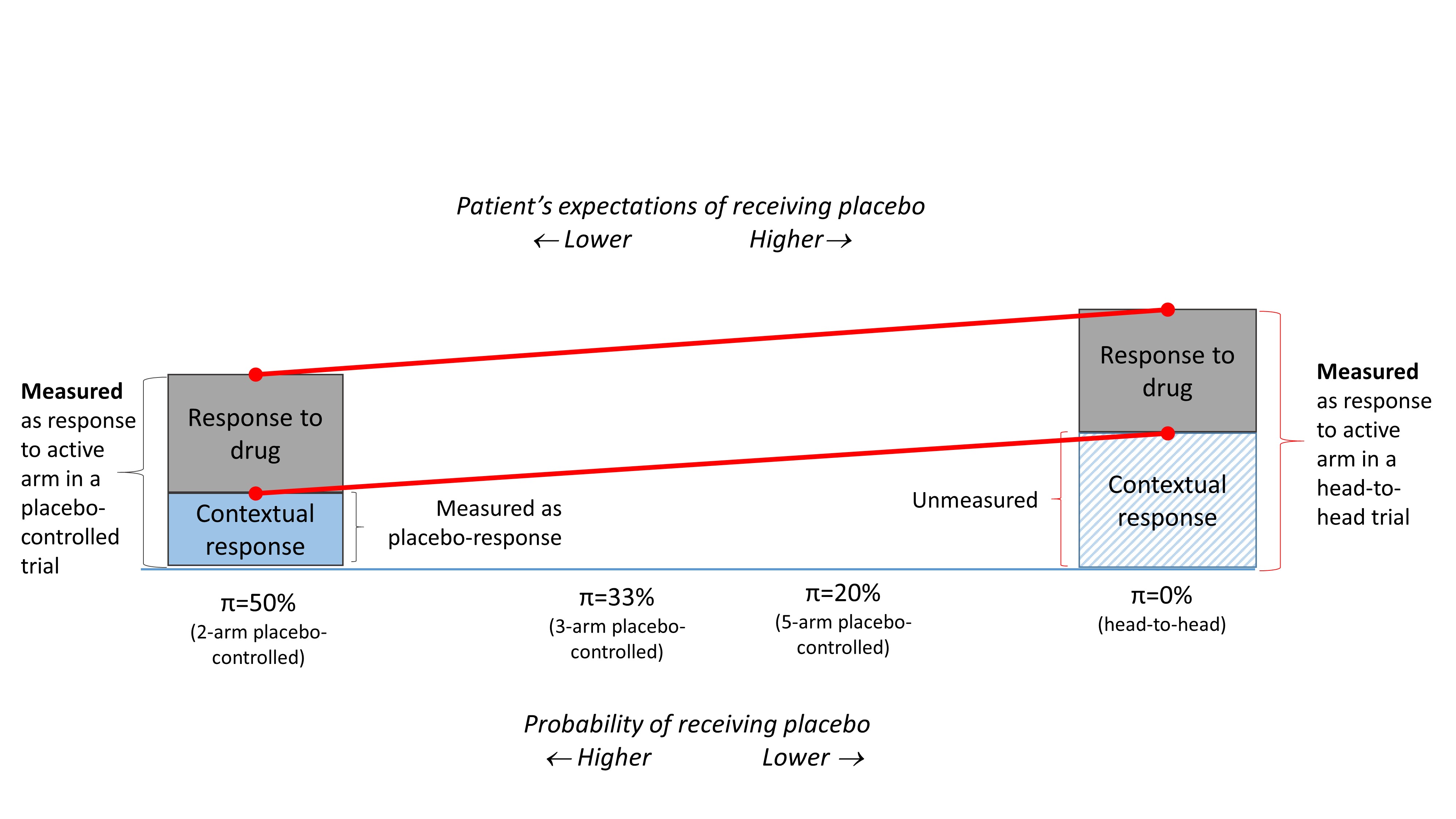 